BAŞİSKELE ÇOCUK ÜNİVERSİTESİ      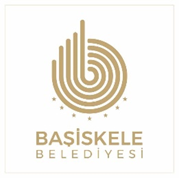 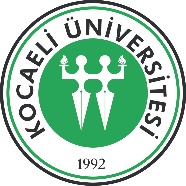 2020-2021 EĞİTİM DÖNEMİ 2. KADEME EĞİTİMLERİİLE İLGİLİ BİLGİLENDİRME DUYURUSUSaygıdeğer Velilerimiz ve 2. Kademe Eğitimlerine Katılacak Olan Sevgili Öğrencilerimiz; 2.Kademe Eğitimleri; 26-27 Eylül 2020 tarihlerinde başlayıp 8 Ay (32 Hafta) süreyle hafta sonları uzaktan eğitim şeklinde devam edecek ve 19-20 Haziran 2021 tarihinde sona erecektir.               2020-2021 EĞİTİM DÖNEMİ FAALİYET TAKVİMİPandemi süreci bitene kadar 2. Kademe eğitimlerimiz ZOOM Programı üzerinden “uzaktan eğitim” şeklinde olacaktır.Ayrıca: Pandemi süreci bitene kadar seçmeli ders eğitimlerine ara verilmiştir. 2.Kademe öğrencilerimize aşağıdaki dersler proje ortağımız Kocaeli Üniversitesinde görevli akademisyenler tarafından belli bir program dâhilinde verilecektir.2.KADEME TEMEL DERSLER YAZILIM KODLAMA-ROBOTİK VE 3B  (32 HAFTA SÜRELİ)UYGULAMALI İNGİLİZCE   (32 HAFTA SÜRELİ)HAVACILIK VE UZAY BİLİMLERİ  (24 HAFTA SÜRELİ) MİMARLIK VE MÜHENDİSLİK  (16 HAFTA SÜRELİ)YAPAY ZEKÂ MÜHENDİSLİĞİ  (16 HAFTA SÜRELİ)YENİLENEBİLİR ENERJİ KAYNAKLARI  (16 HAFTA SÜRELİ)UYGULAMALI FEN BİLİMLERİ (16 HAFTA SÜRELİ)  TEMEL TIP BİLİMLERİ  (16 HAFTA SÜRELİ)               Eğitimlerimiz Cumartesi ve Pazar günleri saat 14.00’te başlayıp saat 18.00’e kadar devam edecektir. Derslerin başlangıç ve bitiş saatlerini gösteren çizelge aşağıdadır:Sizlere 22.09.2020 tarihinde gönderdiğimiz SMS ile öğrencimizin hangi “UZAKTAN”  grubunda olduğu bildirilmiştir. Aşağıda tüm grupların 1. Dönem ders programları, derslerin başlangıç ve bitiş saatleri ile o dersin ID numarası listelenmiştir.(2. Dönemde farklı derslere de yer verileceği için o döneme ait ders programı 2. Dönemin başında sizlerle paylaşılacaktır.)Öğrencimiz, sizlere SMS ile bildirilen grubun derslerine o derse ait ID numarasıyla katılacaktır.  Öğrencimizin tüm derslere katılmak için ZOOM Programında kullanacakları şifre: 123456’dır. 2. Kademe uzaktan eğitimlerine öğrencilerimizin katılımları zorunludur. Ders yoklamaları, her dersin öğretmeni tarafından isim listelerinin ekran görüntüsü alınarak yapılacaktır. Öğrencimizin uzaktan eğitime katılamayacağı günlerde, “Öğrenci İşleri” birimimizi arayarak bilgilendirmenizi önemle rica ederiz.Değerli Velilerimiz;Başiskele Çocuk Üniversitesi’nin eğitim sürecini ve sizleri ilgilendiren duyuruları “cocukuniversitesi.basiskele.bel.tr” adresli web sitemizden takip edebilirsiniz. Aşağıda linkleri paylaşılan sosyal medya hesaplarımızdan okulumuzun eğitim faaliyetlerini ve duyurularını takip edebilirsiniz;-Başiskele Çocuk Üniversitesi Aile İletişim Platformu: https://www.facebook.com/groups/2164802877102292-Başiskele Çocuk Üniversitesi Facebook Sayfası: https://www.facebook.com/basiskelecocukuniversitesi-Başiskele Çocuk Üniversitesi İnstagram Hesabımız  : https://www.instagram.com/basiskelecocukuniversitesi/?hl=enÜniversitemiz ve eğitimlerimizle ilgili anlık gelişmeleri sizlere SMS yoluyla da bildirmekteyiz. Bu nedenle bize bildirdiğiniz telefon numarasında değişiklik söz konusu olduğunda gecikmeden “Öğrenci İşleri” birimimizi bilgilendirmenizi rica ederiz.Öğrencilerimizin eğitimlerinin daha sağlıklı ve düzenli olması amacıyla yapacağımız duyuruları takip etmenizi özellikle rica etmekteyiz.Başiskele Çocuk Üniversitesi 2020-2021 Dönemi 2. Kademe eğitimlerinin ailelerimize ve çocuklarımıza hayırlı olmasını dileriz.        Saygılarımızla                                                                               Başiskele Çocuk Üniversitesi Yönetimi26-27 EYLÜL 2020                         1. VE 2.  KADEME EĞİTİMLERİNİN BAŞLANGICI03-04 EKİM 2020                                          3. KADEME EĞİTİMLERİNİN BAŞLANGICI14-15 KASIM 2020                                      ARA TATİL21-22 KASIM 2020ARA TATİL SONRASI DERSLERİN BAŞLANGICI02-03 OCAK 2021                         YILBAŞI TATİLİ16-17 ve 23-24 OCAK 2021         VELİ TOPLANTLARI30 OCAK- 07 ŞUBAT 2021           YARIYIL TATİLİ13 ŞUBAT 2021                              İKİNCİ DÖNEM EĞİTİMLERİNİN BAŞLANGICI10-11 NİSAN 2021                        ARA TATİL17-18 NİSAN 2021ARA TATİL SONRASI DERSLERİN BAŞLANGICI01-02 MAYIS 2021                        RESMİ TATİL12-13-14-15 MAYIS 2021            RAMAZAN BAYRAMI05-06 HAZİRAN 2021                   EĞİTİMLERİN TAMAMLANMASI12-13 ve 19-20 HAZİRAN 2021   VELİ TOPLANTILARIDERS14.0014.40DERS14.5015.30DERS15.4016.20      4. DERS16.3017.10          5.DERS17.2018.002. KADEME CUMARTESİ UZAKTAN EĞİTİM GRUPLARI İÇİN 1. DÖNEM DERS PROGRAMI2. KADEME CUMARTESİ UZAKTAN EĞİTİM GRUPLARI İÇİN 1. DÖNEM DERS PROGRAMI2. KADEME CUMARTESİ UZAKTAN EĞİTİM GRUPLARI İÇİN 1. DÖNEM DERS PROGRAMI2. KADEME CUMARTESİ UZAKTAN EĞİTİM GRUPLARI İÇİN 1. DÖNEM DERS PROGRAMI2. KADEME CUMARTESİ UZAKTAN EĞİTİM GRUPLARI İÇİN 1. DÖNEM DERS PROGRAMI UZAKTAN -1 GRUBU UZAKTAN -1 GRUBUUZAKTAN-2 GRUBUUZAKTAN-2 GRUBU SaatiDersi ve ID Numarası SaatiDersi14.00 -14.40YAZILIM ROBOT VE 3B (ID NO: 618 774 7197) 14.00 -14.40MİMARLIK-MÜHENDİSLİK(ID NO: 535 284 1946)14.50 - 15.30UYGULAMALI İNGİLİZCE(ID NO: 675 182 1389)14.50 - 15.30YAZILIM ROBOT VE 3B(ID NO: 618 774 7197)15.40 - 16.20HAVACILIK VE UZAY BİLİMLERİ(ID NO: 640 171 9511)15.40 - 16.20UYGULAMALI İNGİLİZCE(ID NO: 675 182 1389)16.30 - 17.10YAPAY ZEKÂ MÜHENDİSLİĞİ(ID NO:591 213 1135)16.30 - 17.10HAVACILIK VE UZAY BİLİMLERİ(ID NO: 640 171 9511)17.20 - 18.00MİMARLIK-MÜHENDİSLİK(ID NO: 535 284 1946)17.20 - 18.00YAPAY ZEKÂ MÜHENDİSLİĞİ(ID NO:591 213 1135)UZAKTAN-3 GRUBUUZAKTAN-3 GRUBUUZAKTAN-4 GRUBUUZAKTAN-4 GRUBU SaatiDersi SaatiDersi14.00 -14.40YAPAY ZEKÂ MÜHENDİSLİĞİ(ID NO:591 213 1135)14.00 -14.40HAVACILIK VE UZAY BİLİMLERİ(ID NO: 640 171 9511)14.50 - 15.30MİMARLIK-MÜHENDİSLİK(ID NO: 535 284 1946)14.50 - 15.30YAPAY ZEKÂ MÜHENDİSLİĞİ(ID NO:591 213 1135)15.40 - 16.20YAZILIM ROBOT VE 3B(ID NO: 618 774 7197)15.40 - 16.20MİMARLIK-MÜHENDİSLİK(ID NO: 535 284 1946)16.30 - 17.10UYGULAMALI İNGİLİZCE(ID NO: 675 182 1389)16.30 - 17.10YAZILIM ROBOT VE 3B(ID NO: 618 774 7197)17.20 - 18.00HAVACILIK VE UZAY BİLİMLERİ(ID NO: 640 171 9511)17.20 - 18.00UYGULAMALI İNGİLİZCE(ID NO: 675 182 1389)UZAKTAN-5 GRUBUUZAKTAN-5 GRUBU SaatiDersi14.00 -14.40UYGULAMALI İNGİLİZCE(ID NO: 675 182 1389)14.50 - 15.30HAVACILIK VE UZAY BİLİMLERİ(ID NO: 640 171 9511)15.40 - 16.20YAPAY ZEKÂ MÜHENDİSLİĞİ(ID NO:591 213 1135)16.30 - 17.10MİMARLIK-MÜHENDİSLİK(ID NO: 535 284 1946)17.20 - 18.00YAZILIM ROBOT VE 3B(ID NO: 618 774 7197)2. KADEME PAZAR UZAKTAN EĞİTİM GRUPLARI İÇİN                     1. DÖNEM DERS PROGRAMI2. KADEME PAZAR UZAKTAN EĞİTİM GRUPLARI İÇİN                     1. DÖNEM DERS PROGRAMI2. KADEME PAZAR UZAKTAN EĞİTİM GRUPLARI İÇİN                     1. DÖNEM DERS PROGRAMI2. KADEME PAZAR UZAKTAN EĞİTİM GRUPLARI İÇİN                     1. DÖNEM DERS PROGRAMI2. KADEME PAZAR UZAKTAN EĞİTİM GRUPLARI İÇİN                     1. DÖNEM DERS PROGRAMIUZAKTAN-6 GRUBUUZAKTAN-6 GRUBUUZAKTAN-7 GRUBUUZAKTAN-7 GRUBU SaatiDersi SaatiDersi14.00 -14.40YAZILIM ROBOT VE 3B (ID NO: 618 774 7197)14.00 -14.40MİMARLIK-MÜHENDİSLİK(ID NO: 535 284 1946)14.50 - 15.30UYGULAMALI İNGİLİZCE(ID NO: 675 182 1389)14.50 - 15.30YAZILIM ROBOT VE 3B(ID NO: 618 774 7197)15.40 - 16.20HAVACILIK VE UZAY BİLİMLERİ(ID NO: 640 171 9511)15.40 - 16.20UYGULAMALI İNGİLİZCE(ID NO: 675 182 1389)16.30 - 17.10YAPAY ZEKÂ MÜHENDİSLİĞİ(ID NO:591 213 1135)16.30 - 17.10HAVACILIK VE UZAY BİLİMLERİ(ID NO: 640 171 9511)17.20 - 18.00MİMARLIK-MÜHENDİSLİK(ID NO: 535 284 1946)17.20 - 18.00YAPAY ZEKÂ MÜHENDİSLİĞİ(ID NO:591 213 1135)UZAKTAN-8 GRUBUUZAKTAN-8 GRUBUUZAKTAN-9 GRUBUUZAKTAN-9 GRUBU SaatiDersi SaatiDersi14.00 -14.40YAPAY ZEKÂ MÜHENDİSLİĞİ(ID NO:591 213 1135)14.00 -14.40HAVACILIK VE UZAY BİLİMLERİ(ID NO: 640 171 9511)14.50 - 15.30MİMARLIK-MÜHENDİSLİK(ID NO: 535 284 1946)14.50 - 15.30YAPAY ZEKÂ MÜHENDİSLİĞİ(ID NO:591 213 1135)15.40 - 16.20YAZILIM ROBOT VE 3B(ID NO: 618 774 7197)15.40 - 16.20MİMARLIK-MÜHENDİSLİK(ID NO: 535 284 1946)16.30 - 17.10UYGULAMALI İNGİLİZCE(ID NO: 675 182 1389)16.30 - 17.10YAZILIM ROBOT VE 3B(ID NO: 618 774 7197)17.20 - 18.00HAVACILIK VE UZAY BİLİMLERİ(ID NO: 640 171 9511)17.20 - 18.00UYGULAMALI İNGİLİZCE(ID NO: 675 182 1389)UZAKTAN-10 GRUBUUZAKTAN-10 GRUBU SaatiDersi14.00 -14.40UYGULAMALI İNGİLİZCE(ID NO: 675 182 1389)14.50 - 15.30HAVACILIK VE UZAY BİLİMLERİ(ID NO: 640 171 9511)15.40 - 16.20YAPAY ZEKÂ MÜHENDİSLİĞİ(ID NO:591 213 1135)16.30 - 17.10MİMARLIK-MÜHENDİSLİK(ID NO: 535 284 1946)17.20 - 18.00YAZILIM ROBOT VE 3B(ID NO: 618 774 7197)